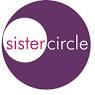 Sister Circle’s 2016Black Girlz RockAward Ceremony Nomination PacketMissouri State UniversityWho are we?Sister Circle is an organization here on Missouri State campus. Our primary reason for existing is to promote unity among college women. After overcoming the barriers of jealousy and deceit, we are able to love and trust one another. By uniting in love and trust, we are able to provide emotional support and be of true service to other sisters in need.         We celebrate prominent sisters of the past and present learning much from their struggles and experiences on this journey we call life. We are all preparing ourselves to become productive members of society, holding prominent positions, and positively influencing the lives of others.  With this in mind, we always strive to be virtuous women. Sister Circle’s members take steps to achieve this goal by teaching ourselves and other sisters to embrace our individuality, spiritually connecting with ourselves and each other, and emulating the Seven Fruits of the Circle.What is Black Girlz Rock?This year we will be hosting our 1st annual “Black Girlz Rock”, an award ceremony that will take the time to put a spotlight on 9 beautiful black queens that exemplify the essence of being strong and impactful. We are taking the opportunity to uplift those beautiful black women of Missouri State University and in the surrounding Ozark Area that are leaving a positive imprint on the people around them. “Black Girlz Rock is modeled after the popular Black Girls Rock award show that was introduced on BET in 2010. Black Girlz Rock will be held on May 01, 2016 at 5:30pm in the Missouri State’s Plaster Student Union Theatre, doors will open at 5:15pm.  More details will come as we approach our award show date. Award CategoriesRockstarThis woman has overcome many adversities throughout her life. She did not let those experiences bring her down, instead she uses them to empower others. She is a beacon of hope for those who may be going through various hardships. She rocks!Scholar A woman who excels academically. She takes what she has learned and uses it to influence and impact her community. She promotes academic excellence and strives to be the best student she can possibly be. While she makes sure she does well academically, she also uses her knowledge to help others grow scholastically.Soul Sister An inspirational woman who is shaking the community. This women takes the initiative of making decisions when problems need to be solved. A Soul Sister uplifts those in her company. She is a breath of fresh air and embodies positivity when she’s around. Living LegendA woman that upholds legendary status. This woman’s grace, intelligence and upstanding reputation continues to inspire people from generation to generation. She has made a huge impact with her work in the past and her name will continue to mark excellence after she is gone. AthleteA high school student who exemplifies outstanding performance in her sport and in the classroom. This young woman knows that being a student athlete is about far more than just performing well on the field, court or rink, but that it also includes excelling academically. She spends many hours perfecting her craft and feeding her brain with the ingredients she needs to have a successful future.  Social HumanitarianA leader and a fighter for social change in her community, around the country, and around the world. She is someone who knows the importance of fighting for the human rights of all mankind. When she sets her mind to make a positive impact on a social problem, she does not give up until she sees a change for the better. Our social humanitarian fights to give a stronger voice to the voiceless and she won’t tolerate any injustice forced upon anyone.Sister Circle is very eager to honor those ladies that embody the attributes that are outlined in the descriptions above. We are giving the opportunity for everyone in the Ozark area to nominate women they believe are suitable representations of each of these categories. At the end of our nomination deadline the members of Sister Circle will deliberate about who we feel best represents each category, and we will honor them during our award show. Rules for Nomination:Nominee must have made an impact in the Ozark area within the last 3 years.In every entry tell what award you are nominating them for and give a detailed description explaining why that nominee should receive the award.This description should include all activities and awards that the nominee has. Also any programs and organizations they are involved in. Anything you feel should be taken into consideration when we are deciding who should win the award! Remember we don’t know these beautiful women so what you don’t include we won’t know, therefore take your time!Make sure you include the nominee’s full name and contact information as well as your own.Sister Circle must be able to get in contact with every nominee (if the nominee is underage we must be able to get in contact with their parent/guardian).Nominees must be of African American decentNominees are only allowed to be nominated (by a single person) for two categories. Each nominee will only be able to receive honors for one category.There will be one winner for each category except the Scholar award, this particular award will have 4 subcategories honoring a student in elementary school, a student in middle school, a high school student and a college student.  ENTRIES ARE DUE BY March 01, 2016. Email all materials to gratts1@live.missouristate.edu, with “Black Girlz Rock Nomination” in the subject line.  If you have any additional questions or concerns feel free to contact us with the above mentioned email address. Thank you and good luck!